وصف البرنامج الاكاديميوصف المقرر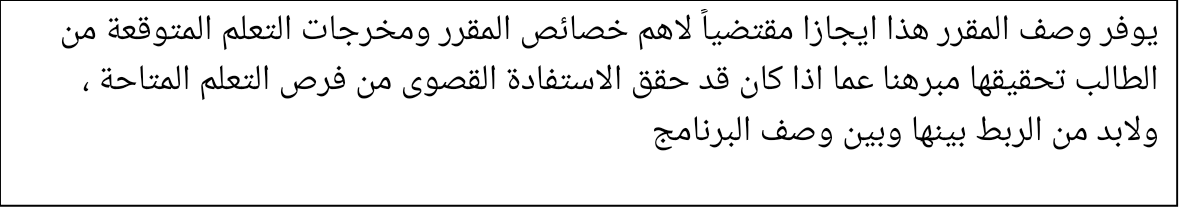 دد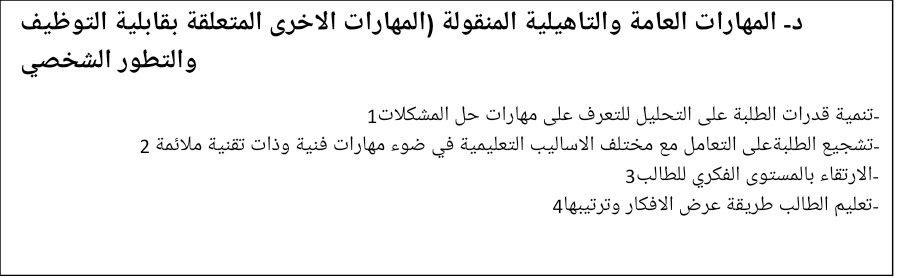 المؤسسة التعليميةكلية الادارة والاقتصاد القسم العلمي / المركزقسم الادارة العامةاسم / رمز المقرر/ السلوك التنظيمياشكال الحضور المتاحةالفصل / السنةفصليعدد الساعات الدراسية (الكلي)تاريخ اعداد هذا الوصف2021-2022اهداف المقرر:  -تزويد الطلبة بالأطار النظري لتطور السلوك التنظيمي ونظرياته.تسليط الضوء على موضوعات السلوك التظيمي وعلى نحو خاص السلوك الفردي والجماعي للعاملين بغية فهم سلوك العاملين وكيفية التعامل معهم من قبل الادارة.محاولة ربط الاطار النظري للسلوك التظيمي بالواقع التنظيمي في البيئة العراقية من خلال محاكاة مايحصل بالواقع من خلال بعض الحالات الدراسية والمشاهدات.  اهداف المقرر:  -تزويد الطلبة بالأطار النظري لتطور السلوك التنظيمي ونظرياته.تسليط الضوء على موضوعات السلوك التظيمي وعلى نحو خاص السلوك الفردي والجماعي للعاملين بغية فهم سلوك العاملين وكيفية التعامل معهم من قبل الادارة.محاولة ربط الاطار النظري للسلوك التظيمي بالواقع التنظيمي في البيئة العراقية من خلال محاكاة مايحصل بالواقع من خلال بعض الحالات الدراسية والمشاهدات.  9- مخرجات المقرر وطرائق التعليم والتعلم والتقييمالاهداف المعرفية1-التعرف على اهمية المواضيع السلوكية وجعل الطلبة مدركين للاطار العام للمادة2-التعرف على المشكلات السلوكية في ميدان علم الادارة3-القدرة على تشخيص تلك المشكلات4-وضع اقتراح الحلول اللازمة لتلك المشكلات باستخدام الحلول الادارية5- تهيئة الطلبة للاستفادة من السلوك الفردي والجماعي لتطوير بحوثهم وادراكهم بهاب -  المهارات الخاصة بالموضوع 1-مهارات فكرية عن طريق فتح باب الحوار الجماعي بين الطلبة2-مهارات علمية عن طريق عمليات تقييم ذاتي للطلبة3-مهارات نظرية عن طريق اشراك الطالب بالدرسج- مهارات التفكير1- المحاضرات النظرية                                                                                                         2- واجبات ومشاركة الطلبة وابداء رأيهم الخاص بالمواضيع.                                                            3- اجراء الاختبارات المفاجئة. والامتحانات الفصلية.                                                                             طرائق التعليم والتعلم المحاضرات  النظرية والصفيةواجبات ومشاركة الطلبة الفاعلة في هذه المحاضراتعرض افلام وقصصمحاكاة الواقع الميداني العصف الذهني   طرائق التقييم يقيم الطالب/ من خلال الامتحان مشاركته اليومية والامتحانات الشهرية والفصلية والامتحانات مفاجئة.مشاركة ومناقشات.واجبات وتساولات وعصف ذهني .اختبارات نظرية.10- بنية المقرر10- بنية المقرر10- بنية المقرر10- بنية المقرر10- بنية المقرر10- بنية المقرر10- بنية المقرر10- بنية المقررالاسبوعالساعاتمخرجات التعلم المطلوبةاسم الوحدة /او الموضوعاسم الوحدة /او الموضوعطريقة التعليمطريقة التعليمطريقة التقييم3السلوك التنظيميالسلوك التنظيمينظرينظري11- البنية التحتية11- البنية التحتيةالكتب المقررة المطلوبةداغر,منقذ محمد,وصالح،عادل حرحوش, (2000) نظرية المنظمة والسلوك التنظيمي، مديرية دار الكتب للطباعة والنشر.كتب السلوك التظيمي وشبكة المعلومات الدولية الأنترنيت         2 – المراجع الرئيسية(المصادر)الكتب والمراجع التي يوصي بيها (المجلات العلمية،التقارير،......)المراجع الالكترونية،مواقع الانترنيت.....12- خطة تطوير المقرر الدراسي